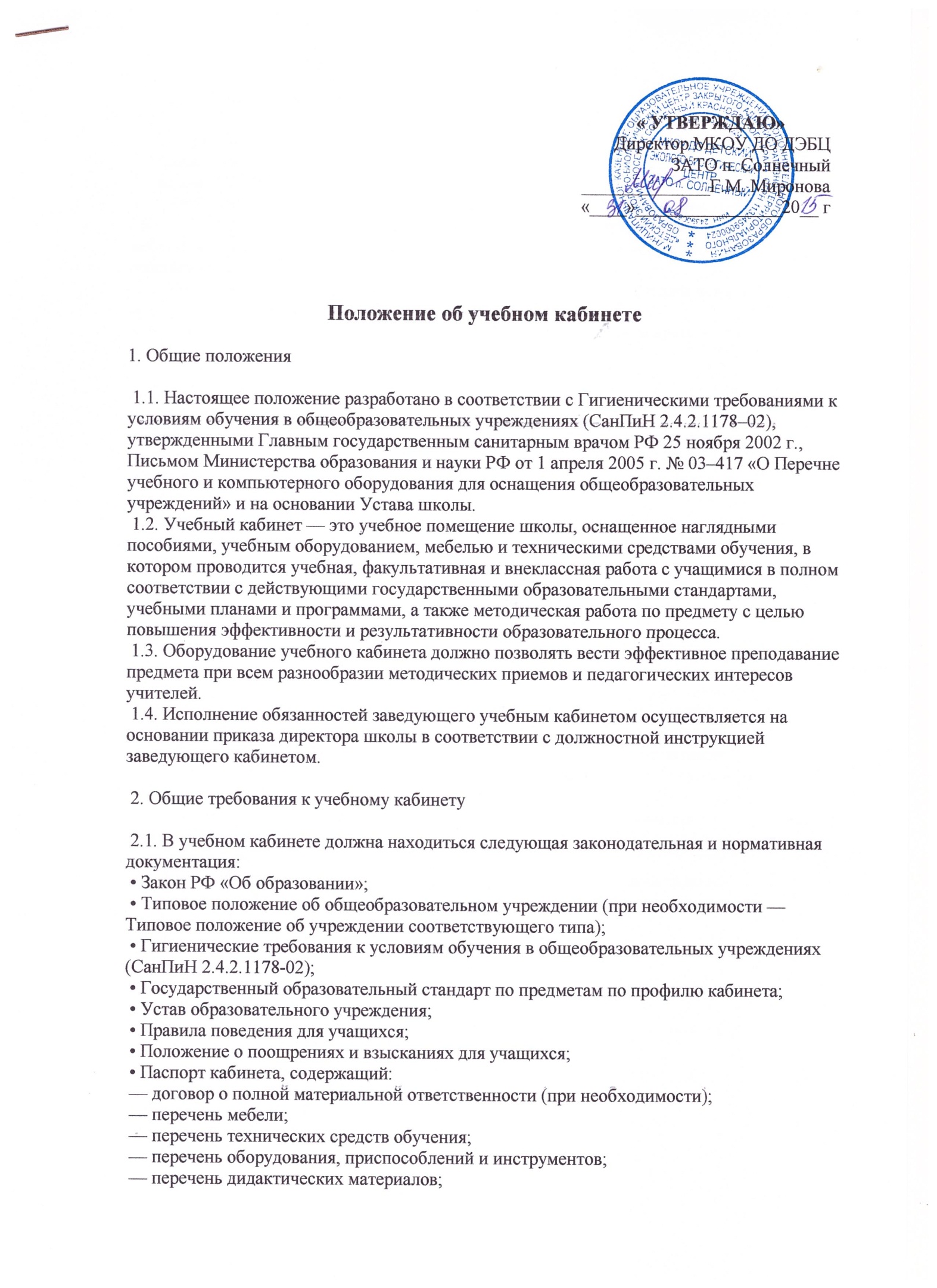 — каталог библиотеки кабинета; — инструкции по охране труда; — инструкции по технике безопасности; — график работы кабинета (на триместр, четверть); — ведомость приемки кабинета. 2.2. Учебный кабинет должен соответствовать санитарно-гигиеническим требованиям СанПиН 2.4.2.1178–02 (к отделочным материалам; составу, размерам и размещению мебели; воздушно-тепловому режиму; режиму естественного и искусственного освещения) и требованиям пожарной безопасности ППБ 01–03. 2.3. Учебный кабинет должен быть обеспечен первичными средствами пожаротушения и аптечкой для оказания доврачебной помощи. 2.4. Оформление учебного кабинета должно быть осуществлено в едином стиле с учетом эстетических принципов. 2.5. Занятия в учебном кабинете должны служить формированию у учащихся: • современной картины мира; • общеучебных умений и навыков; • обобщенного способа учебной, познавательной, коммуникативной и практической деятельности; • потребности в непрерывном, самостоятельном и творческом подходе к овладению новыми знаниями; • ключевых компетенций — готовности учащихся использовать полученные общие знания, умения и способности в реальной жизни для решения практических задач; • теоретического мышления, памяти, воображения; а также воспитанию учащихся, направленному на формирование у них коммуникабельности и толерантности.3. Требования к учебно-методическому обеспечению кабинета 3.1. Учебный кабинет должен быть укомплектован учебным и компьютерным оборудованием, необходимым для выполнения учебных программ, реализуемых на основании «Перечня учебного и компьютерного оборудования для оснащения общеобразовательных учреждений» в соответствии с местными нормативами. 3.2. Учебный кабинет должен быть обеспечен учебниками, дидактическим и раздаточным материалом, необходимым для выполнения учебных программ, реализуемых школой. 3.3. В учебном кабинете в открытом доступе должны находиться материалы, содержащие минимально необходимое содержание образования и требования к уровню обязательной подготовки (стандарта образования). 3.4. Учебный кабинет должен быть обеспечен комплектом типовых заданий, тестов, контрольных работ для диагностики выполнения требований базового и повышенного уровня образовательного стандарта. 3.5. На стендах в учебном кабинете должны быть размещены: • требования образовательного стандарта по профилю кабинета; • требования, образцы оформления различного вида работ (лабораторных, творческих, контрольных, самостоятельных и т.п.) и их анализ; • варианты заданий олимпиад, конкурсов, интеллектуальных марафонов по профилю кабинета и их анализ; • рекомендации по организации и выполнению домашних заданий; • рекомендации по подготовке к различным формам диагностики; • требования техники безопасности.